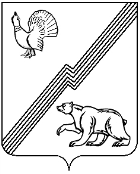 ДУМА ГОРОДА ЮГОРСКАХанты-Мансийского автономного округа-ЮгрыРЕШЕНИЕот 25 февраля 2022 года                                                                                                      № 4Об основных итогах оперативно-служебной деятельности Отдела министерства внутренних дел России по г. Югорску за 2021 годРассмотрев информацию Отдела Министерства внутренних дел Российской Федерации по городу Югорску,ДУМА ГОРОДА ЮГОРСКА РЕШИЛА:1. Принять к сведению информацию об основных итогах оперативно-служебной деятельности Отдела министерства внутренних дел России по г. Югорску за 2021 год (приложение).2. Настоящее решение вступает в силу после его подписания.Председатель Думы города Югорска                                                             А.Ю. Харлов«25» февраля 2022 года                 (дата подписания)Приложение к решению Думы города Югорска от 25 февраля 2022 года № 4Об основных итогах оперативно-служебной деятельности Отдела министерства внутренних дел России по г. Югорску за 2021 годСегодняшний мой отчет призван не только подвести итоги работы ОМВД России по г.Югорску, но открыто и публично представить Вам достоверную информацию о нашей деятельности.В 2021году отделу внутренних дел в целом удалось сохранить контроль за оперативной обстановкой на территории города. Согласно комплексной оценки, деятельность отдела МВД России по городу Югорску он оценивается «удовлетворительно», занимая 1 место среди иных подразделений органов внутренних дел по округу.В рамках повышения качества и доступности государственных услуг, предоставляемых ОМВД России по г. Югорску, продолжена работа по повышению удовлетворенности граждан, а также по увеличению количества предоставленных гос.услуг в электронном виде. По линии ОГИБДД доля услуг, оказанных в электронном виде составила - 90%, по линии ОВМ - 95%.Органы внутренних дел проводят направленную работу по поддержанию положительного имиджа своей деятельности в глазах граждан, в том числе различных групп общественности, реализуя принципы открытости и гласности. Одним из главных способов реализации этих принципов является качественное взаимодействие с институтами гражданского общества, и особенно средствами массовой информации. Цели такого взаимодействия: формирование объективного общественного мнения о работе МВД, разъяснение государственной политики в области охраны общественного порядка и борьбы с преступностью. В г. Югорске зарегистрировано и работают 4 редакции средств массовой информации. Из них: 2 газеты: «Югорский вестник» и «Норд», 2 телекомпании ТРК «Норд» и «Югорское телевидение», 5 радиостанции. Регулярно информация о деятельности ОМВД освещается в сети Интернет: на официальном портале администрации города, на сайте информационного агентства «2 города Советский и Югорск», в группе «Югорское городское телевидение», в группе «Югорский вестник», на официальном Интернет сайте УМВД по ХМАО-Югре, на официальной странице социальных сетей МВД, в официальных группах Отдела социальных сетей «ВКонтакте» и «Инстраграм». Все значимые события, происшествия освещаются в полном объеме.По итогам 12 месяцев 2021 года в СМИ было размещено 423 информационных повода, всего материалов в различные СМИ и интернет-ресурсах-2275, из них: на ТВ – 154  видеосюжета, в газетах – 58 информаций, на радио – 87 информационных блоков, на страницах информационных агентств – 427 материалов, на официальной странице социальной сети «Инстраграмм» ОМВД - 570, «Вконтакте» ОМВД – 549, на официальном сайте УМВД России по ХМАО-Югре –86, на официальном сайте МВД России -5, на страницах других информационных групп с большим числом подписчиков – 42.Мероприятия со СМИ проводились на плановой основе в рамках освещения результатов служебной деятельности, результатов оперативно-профилактических мероприятий, информационно-пропагандистских акций, результатов деятельности Общественного совета при ОМВД, по фактам резонансных происшествий и преступлений или по официальным запросам редакций средств массовой информации. Основной темой для выступлений в 2021 году стали - «преступления, совершенные с использованием информационно-телекоммуникационных технологий». Благодаря взаимодействию с городскими СМИ удалось повысить плотность публикаций и выступлений на данную злободневную тему.В 2021 году проведено 4 заседания Общественного совета 31.03.2021, 14.05.2021, 30.09.2021, 17.12.2021. Заседания совета состоялись в расширенном составе, в новый состав вошли 8 человек, которые являются представителями различных сфер деятельности.Организовано взаимодействие ОМВД с общественными формированиями в охране порядка и борьбе с преступностью, осуществлено совместное проведение оперативно-профилактических мероприятий в которых было задействовано: членов НД на дежурствах -670, Казаков - 16. По результатам, которых выявлено 90 административных правонарушений, также проведено 846 бесед профилактического характера.Ввиду сложившейся обстановки в стране, связанной с распространением новой коронавирусной инфекцией были частично отменены массовые мероприятия. В отчетном периоде личным составом ОМВД обеспечивалась охрана 150 культурно – массовых, спортивных и публичных мероприятий. Было задействовано 545 сотрудников полиции и 704 сотрудника ЧОП и ДНД. В период проведения массовых мероприятий нарушений общественного порядка и чрезвычайных происшествий не допущено. Необходимо отметить, что сотрудниками ОМВД обеспечена безопасность и законность при проведении «Единого дня голосования», что при штатной численности в 156 сотрудников потребовало задействования свыше 80 сотрудников ежесуточно. Охрана избирательных бюллетеней и сам избирательный процесс, проводимый в течение 3-х дней потребовал большого напряжения всего ОМВД, с учетом повседневной оперативно-служебной деятельности. Нарушений в городе Югорске в ходе проведения «Единого дня голосования» допущено не было.Большую помощь в обеспечении общественного порядка и безопасности граждан, пресечения административных правонарушений на улицах и в общественных местах оказывает эксплуатация АПК «Безопасный город». С помощью системы видеонаблюдения в 2021 году выявлено 59 административных правонарушений (п.г.-57). На постоянной основе ведется взаимодействие с администрацией города Югорска по поддержанию работоспособности и развитию данного аппаратно-программного комплекса.Принимаемыми мерами удалось снизить уровень регистрируемой преступности в общественных местах, за 12 месяцев совершено 109 - преступлений против 129 в прошлом году (-15,5%), на 15,2% снизилась «уличная» преступность (79 до 67 преступлений).Административно-правовая деятельность органов внутренних дел является важным фактором обеспечения общественного порядка и общественной безопасности, она оказывает существенное влияние на предупреждение преступности, а значит и на состояние правопорядка в целом. В прошедшем году отмечается снижение количества нарушений, допускаемых гражданами, в том числе в общественных местах и на улицах города. Сотрудниками полиции было выявлено 3549 административных правонарушений (-11,5%,	4017), из них в сфере антиалкогольного законодательства - 1044 (-19,7%, 1300), мелкого хулиганства - 63 (-22,2%, 81). Сотрудниками ОМВД в течение 2021 года проведена большая работа по противодействию незаконной продаже и пресечению нарушений при реализации алкогольной продукции и табака, выявлено 75 правонарушений по Главе 14 КоАП РФ (+53%;49). В 2021 году проводилась работа в соответствии с соглашением между УМВД России по ХМАО-Югре и правительством ХМАО- Югры от 09.03.2019 г., в период с 01.01.2021 по 31.12.2021 было выявлено 151 нарушение закона ХМАО-Югры:ст. 10 «Нарушение покоя граждан в ночное время» - 149 административных протоколов.ст. 15 «Нарушение общепризнанных правил поведения» - 2 административных протокола.В результате административной деятельности ОМВД в бюджет всех уровней бюджетной системы РФ поступило более 28 млн. рублей. Доля взысканных от количества наложенных административных штрафов в ОМВД России по г. Югорску в среднем составила – 80% (ОГИБДД – 84,2%, ОВМ-85%, ГИАЗ-71%).ОМВД продолжает реализовывать комплекс мер по предупреждению распространению коронавируса, в соответствии с требованиями постановлений Губернатора ХМАО-Югры, взаимодействует с органами исполнительной власти, подразделением Роспотребнадзора и другими ведомствами. За нарушение административного законодательства, связанного с несоблюдением ограничительных мер в 2021 году составлено 885 административных протоколов.В 2021 году наблюдается увеличение на 2,7% количества обращений граждан в дежурную часть ОМВД (с 8352 до 8584), вместе с тем, общий массив зарегистрированных преступлений в городе снизился на 5,6%, в числовом выражении с 484 до 457 преступлений. Отмечается также снижение количества имущественных преступлений на 21% с 238 до 188 преступлений, что обусловлено снижением количества преступлений, совершенных с использованием сети Интернет и мобильной связи. ОМВД России по г. Югорску в течение прошлого года были приняты огромные усилия по проведению профилактической работы с жителями города. Сотрудниками ОМВД произведен обход всего жилого фонда города Югорска, с представителем практически каждого домохозяйства проведена профилактическая беседа.Справочно:Основные уловки мошенников при телефонном мошенничестве:Получение _реквизитов карты - CVV - номер на обороте:представиться сотрудником службы безопасности банка (указать, что мошенники снимают деньги с карты, получить реквизиты для срочных переводов или получения переводов денежных средств);при осуществлении удаленной покупки, в том числе через Интернет передача реквизитов карты, для внесения предоплаты;для получения различных субсидий, в том числе за некачественные БАДы.освобождение родственника от ответственности, путем дачи взятки.Непосредственно уговорить или потребовать перевод денег:представиться должностным лицом какого-либо органа исполнительной власти (Полиция, прокуратура и т.д.), под различными предлогами уговорить потерпевшего перевести деньги. Основные уловки мошенников при использовании сети Интернет:покупка товара на Интернет сайтах «подставных» магазинов;покупка товара через сайты бесплатных объявлений («Авито, «Юла» и тд.) с последующей планируемой пересылкой товара, которую злоумышленник не осуществляет (однако в настоящее время данные Интернет площадки стараются использовать передачу денег только по факту получения товара «защищенная сделка»);оформление онлайн кредитов в несуществующих банках, с последующим переводом денежной страховки или каких-нибудь специальных сборов злоумышленникам;вложение денег в несуществующие инвестиционные фонды и брокерские конторы;перевод денег знакомым по средствам социальных сетей или на счета мобильной связи или иным способом, по просьбе отправленной со взломанной страницы в социальной сети;разблокировки банковской карты, отмены операции по списанию денежных средств с банковской карты или защиты банковского счета;- выплаты (страховки, кредиты, компенсации). В условиях повышения качества расходования бюджетных средств и защиты экономической и финансовой деятельности особое внимание уделяется вопросам выявления экономических и коррупционных составов преступлений. За истекший 2021 год сотрудниками ОМВД выявлено 21 преступление экономической направленности, 5 из них относятся к категории тяжких и особо тяжких, в том числе 6 совершены крупном и особо крупном размере.Эффективная работа ОМВД проведена в сфере незаконного оборота наркотиков и сильнодействующих веществ. За 12 месяцев 2021 года выявлено 64 преступления из которых 38 раскрыто, в том числе 16 сбытов наркотических средств. Пресечено 2 факта притоносодержательства, 2 факта склонения к потреблению наркотиков, 1 факт легализации доходов, добытых путем сбыта наркотиков, 1 факт культивирования наркосодержащих растений.Из незаконного оборота изъято - 829 грамм наркотических средств большая часть - это синтетические наркотики. За период 2021 года зарегистрирован 1 факт смерти от употребления наркотических средств, как и в 2020 году.Одной из основных задач стоящих перед органами внутренних дел является раскрытие преступлений, установление лиц их совершивших, привлечение их к уголовной ответственности и возмещение причиненного гражданам ущерба.В целом участие в раскрытии преступлений принимали все сотрудники служб и подразделений, всего раскрыто 300 преступлений (прошлый год - 298), установлено 320 лиц, совершивших преступные деяния (327), из которых 191 привлечен к уголовной ответственности (159).Раскрываемость преступлений по итогам 2021 года составляет 65,9% (+2%; 63,9%), что выше среднеокружного показателя на 8,8% (округ – 57,1%). Отдел по удельному весу расследованных уголовных дел занимает 5 место в округе. На 10,1% увеличен удельный вес раскрытых преступлений категории тяжких и особо тяжких (с 40,8% до 50,9%).Отмечается рост количества преступлений против личности на 5% (с 77 до 81), также принятыми мерами не удалось снизить количество тяжких и особо тяжких преступлений данной категории зарегистрировано 7 таких преступлений. Основные усилия отдела министерства внутренних дел были сконцентрированы на противодействии подростковой преступности, данная работа дала положительный результат. В течение 2021 года 5 преступлений совершили лица, не достигшие 18 летнего возраста (-61,5%; 13).На фоне роста количества преступлений, совершенных лицами ранее уже совершавшими преступления на 14,8% (со 176 до 202), отмечается увеличение на 24,2% количества преступлений, совершенных ранее судимыми гражданами, с 91 до 113 преступлений, в том числе тяжких с 18 до 27 преступлений. В этой связи, в прошлом году, в рамках работы комиссии по профилактике предложен ряд мер, направленных на ускорение социализации данных лиц и снижению их криминальной активности. В течение 2022 года данную профилактическую деятельность необходимо усилить.Наиболее активную профилактическую работу, на территории города Югорска, с населением проводит служба участковых уполномоченных полиции. В настоящее время город Югорск разбит на 10 административных участков, за которыми закреплены участковые уполномоченные полиции, осуществляющие свою деятельность на 4 опорных пунктах, расположенных на территории города, в том числе и мкр. Югорск-2. По итогам деятельности за 2021 год сотрудниками ОУУП отчеты перед населением города не проводились, в связи с ограничительными мерами, но они подготовлены в электронном варианте и выложены на официальный сайт УМВД России по ХМАО-Югре.В течение многих лет основным побуждающим фактором к совершению противоправных деяний продолжает оставаться употребление алкоголя. Неуклонно растущая на протяжении многих лет алкоголизация населения создаёт реальную угрозу социальной и правовой защищённости горожан. Проводимый комплекс профилактических мероприятий, как с населением города Югорска, так и с подучетной категорией лиц позволил стабилизировать количество преступлений, совершенных в состоянии алкогольного опьянения, отмечен небольшой рост на 1,7% с 115 до 117 преступлений. В течение 2021 года сотрудниками полиции был сделан упор на борьбу с нарушениями антиалкогольного законодательства, в том числе привлечения к ответственности индивидуальных предпринимателей и представителей юридических лиц за допущенные нарушения. Выявлено на 53% больше правонарушений в области реализации алкогольных напитков и табачных изделий (с 49 до 75). Данная работа позволяет снизить уровень незаконной реализации алкоголя и не допускать его продажу в неустановленное время, что положительно сказалось на снижении уровня преступности в общественных местах и на улицах города.В целях профилактики в 2021 году сотрудниками ОМВД проведены оперативно-профилактические операции «Алкоголь», направленные на выявление незаконной реализации спиртосодержащей продукции. В результате проведенных мероприятий изъято 326 литров крепкой алкогольной продукции. Нарушения антиалкогольного и антитабачного законодательства (реализация несовершеннолетним) выявлены в следующих магазинах: «Светлячок», «Радуга», «Рустам», магазины «Добрый», «Тимур», «Шашлычная» ул. Гастелло, «Гном», «Огородник», «Эконом», «Дачный», «Разливной», «Дас Пивас», «Чебурек», «Золотая Нива», «Дачный сезон», кафе-бар «Ночной Баку».Для рассмотрения нарушений, связанных с реализацией алкогольной продукции индивидуальными предпринимателями 2 протокола направлены в арбитражный суд ХМАО-Югры, по одному из них суд назначил штраф в размере 100 тысяч рублей.В целях противодействия распространению алкоголя среди несовершеннолетних сотрудниками полиции, в отчетном периоде проведено - 20 рейдовых мероприятия и выявлено 10 административных правонарушений, а также одно преступление по ст. 151.1 УК РФ «повторная реализация алкогольной продукции несовершеннолетнему».Необходимо отметить, что в течение 2021 года не зарегистрировано случаев смерти от употребления суррогатной алкогольной и спиртосодержащей продукции.Проведено в 2021 году - 29 оперативно профилактических мероприятий, направленных на предупреждение алкоголизации населения, «рецидивной», тяжкой «бытовой» преступности:	«Быт-рецидив», «Притон», «Условник-Быт», «Надзор», «Рецидив-Условник», «Быт-Условник», «День Профилактики». Еженедельно в целях недопущения «пьяных» преступлений в близи развлекательных заведениях г. Югорска в ночное время в выходные дни осуществляется усиленное патрулирование данной территории, куда заступают дополнительные сотрудники ОМВД, маршруты патрулирования нарядов приближены к данным местам. Необходимо отметить, что из 237 лиц, преступивших закон 138 (58,2%) не имеют постоянного источника дохода или являются официально безработными (п.г.-54,8%). Данные цифры позволяют говорить о повышении криминальной активности именно неработающих граждан.Контроль миграционных процессов на территории города и борьба с незаконной миграцией ведется на постоянной основе. За 2021 года на территории г.Югорска ОВМ ОМВД зарегистрировано и поставлено на учет (первично) на 9,5% больше иностранных граждан, чем за аналогичный период прошлого года с 1808 до 1999 человек. Вместе с тем, отмечается рост снятых иностранных граждан с миграционного учета на 17,2% с 2061 до 24090. В отношении граждан осуществляющих фиктивную регистрацию граждан в жилом помещении или постановку на учет возбуждено 9 уголовных дел (+50%;6). Иностранными гражданами в 2021 году преступления на территории города Югорска не совершались (9).Оценивая результаты работы Госавтоинспекции в целом, можно сказать, что ситуация по обеспечению дорожно-транспортной безопасности в городе Югорске при увеличивающемся количестве транспорта остается стабильной.По итогам 12 месяцев 2021 года общее количество ДТП выросло на 26,6% с 270 до 342, из них допущено 17 ДТП с пострадавшим, что также несколько выше прошлого года на 5,8% (16). В результате ДТП, как и в прошлом году люди не погибали, пострадало 19 граждан (18). Также допущено совершение 3 ДТП (7) с участием детей, в которых пострадало 3 несовершеннолетних (-57%;7). Вместе с тем, допущен рост количества ДТП в состоянии алкогольного опьянения с пострадавшими гражданами 3 (+50%;2), в которых пострадало 3 человека (+50%; 2) (пострадали сами нетрезвые водители). Количество выявленных водителей управляющих т/с в состоянии опьянения практически осталось на уровне прошлого года - 207 фактов (п.г.-204), однако меньше выявлено повторных случаев управления т/с в состоянии опьянения, за которые предусмотрена уголовная ответственность по ст. 264.1 УК РФ - на 17,6% с 34 до 28.Основными причинами дорожно-транспортных происшествий с пострадавшими гражданами являются несоблюдение очередности проезда, несоблюдение дистанции и выход пешеходов на проезжую часть в неустановленном месте.Штатная численность ОМВД России по г. Югорску по состоянию на 31.12.2021 года составляет 188 единиц, из них: 156 аттестованного состава, 30 должностей гражданского персонала и 2 должности государственных гражданских служащих. Некомплект аттестованного состава составляет 7 единиц или 4,4%, один из самых низких некомплектов по округу, что позволяет сохранять высокую эффективность оперативно-служебной деятельности.Многолетнее взаимодействие с администрацией города по обеспечению жильем сотрудников ОМВД позволяет сохранять укомплектованность кадров и их качество, что способствует сохранению стабильной оперативной обстановки на территории города. Всего служебным жильем в 2021 году обеспечено – 9 сотрудников ОМВД. Обеспеченность транспортом в настоящее время составляет 95% от норм положенности, в течение 2021 года получено 10 новых транспортных средств для нужд ОМВД, в том числе 1 автомобиль (LADA Vesta cross) передан дополнительно, в качестве поощрения за высокий уровень оперативно-служебной деятельности по итогам 2021 года.Уважаемые депутаты, завершая свое выступление, хочу сказать, что при всех статистических показателях, характеризующих нашу деятельность, наиболее важным и объективным является мнение граждан, так как именно они ежедневно видят результаты и эффективность принимаемых полицией мер. По результатам оценки общественного мнения за 2021 год, 90% опрошенных жителей Югорска уверены в защищенности (безопасности) своих личных и имущественных интересов от преступных посягательств и доверяют деятельности ОМВД.С учетом вышеизложенного, в целях стабилизации оперативной обстановки в городе, охраны общественного порядка и общественной безопасности граждан, предлагаю депутатам городской Думы в 2022 году:В целях противодействия «дистанционным» видам преступлений и увеличения эффективности проводимых профилактических мероприятий, рассмотреть возможность организации во всех муниципальных учреждениях ежемесячного проведения в коллективах собраний и лекций по информированию граждан о профилактике преступлений, совершаемых с использованием информационно-телекоммуникационных технологий. Также рассмотреть возможность размещения крупной социальной рекламы на улицах и в местах массового пребывания граждан.Продолжить работу по расширению возможностей технических средств аппаратно-программного комплекса «Безопасный город», путем модернизации оборудования и увеличения зоны охвата системы видеонаблюдения, включения в единую информационную сеть аппаратнопрограммного комплекса иных источников видеоинформации (в том числе с вновь устанавливаемых камер и видеодомофонов). В обязательном порядке, необходимо повысить стабильность работы имеющегося оборудования, а также качества хранения видеоинформации и скорости доступа к ней.В настоящее время на территории города Югорска индивидуальными предпринимателями и юридическими лицами продолжают допускаться нарушения, связанные с реализацией алкогольной продукции. Учитывая допущенные в 2022 году факты массового отравления граждан суррогатными алкогольными напитками на территории ХМАО-Югры, предлагаю в целях недопущения подобных фактов на территории города организовать силы общественности («Народный контроль») для выявления фактов нарушений в данной области и информирования ОМВД. Продолжить взаимодействие с администрацией города и депутатами городской Думы по разрешению вопросов, связанных с предоставлением служебного жилья для сотрудников, поступающих на службу в ОМВД России по г. Югорску переводом из других регионов страны, что позволит сохранить высокий уровень комплектования ОМВД и соответственно эффективность оперативно-служебной деятельности. По линии безопасности и дорожного движения необходимо продолжить работу по обустройству улично-дорожной сети, в том числе уличного освещения и ограждений проезжей части. Обеспечить качественное и своевременное исполнение обязанностей по содержанию дорожного хозяйства, в том числе в зимний период. Вместе с администрациями образовательных учреждений провести дополнительные мероприятия по профилактике детского дорожно-транспортного травматизма, в том числе с участием родителей школьников.Прогнозируя состояние преступности на 2022 год, хотелось бы отметить, что причинный комплекс преступности не изменится. Необходимо акцентировать внимание и на отмечаемом росте Интернет мошенничеств и краж, которые стремительно изменяют свои формы, на противодействии бесконтактному сбыту наркотических средств, а также на проведении всесторонней профилактической работы по недопущению совершения преступлений несовершеннолетними и ранее судимыми гражданами, снижению алкоголизации населения города.В целях снижения преступности особое внимание следует уделить организации профилактической работы в городе и тесном взаимодействии со всеми субъектами профилактики, а также продолжить сотрудничество с городскими средствами массовой информации.Личный состав Отдела прилагает все усилия к повышению результатов работы в оперативно - служебной деятельности для того, чтобы сделать жизнь населения спокойной и безопасной. Хочу поблагодарить Вас, уважаемый Алексей Юрьевич и депутатов Думы за поддержку и сотрудничество в области правоохранительной деятельности, обеспечения правопорядка и законных интересов граждан.Надеюсь на дальнейшую конструктивную работу.